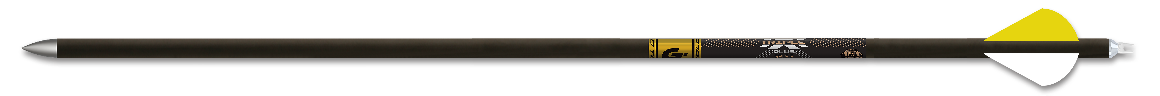 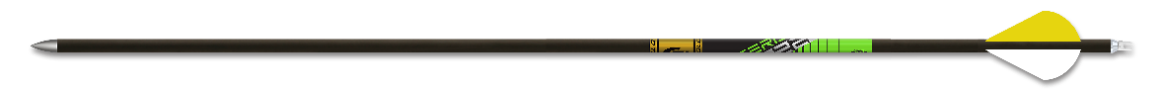 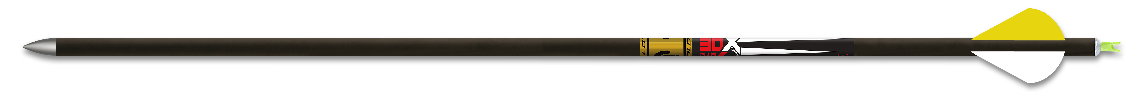 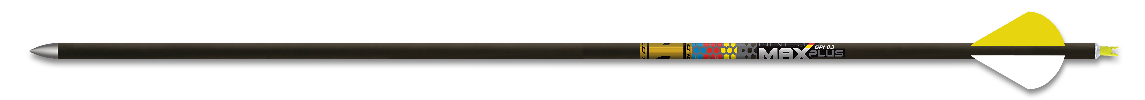 SKUNAMEUPCMSRP22PROSN22 Series Pro – NEW Shafts – 1 dz791331002381$169.9922SPLUS22 Series PLUS Shafts – 1 dz791331002398$109.9930XPROSN30X Pro – NEW Shafts – 1 dz791331005757$189.9930XSPLUS30X PLUS Shafts – 1 dz791331005764$129.99TXPROSNTriple X Pro – NEW Shafts – 1 dz791331005771$199.99TXSPLUSTriple X PLUS Shafts – 1 dz791331005788$139.99XCPROSNX-Cutter Pro – NEW Shafts – 1 dz791331005795$179.99XCSPLUSX- Cutter PLUS Shafts – 1 dz 7913310558501$119.99